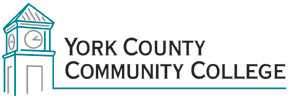 College CouncilTuesday: 7 March 201712:30 – 2:00 in the Middle CafeteriaAGENDA1. Call to Order2. Approval of Agenda3. Approval of Minutes4. Updates	4.1 President’s Update (I)	4.2 Strategic Planning Committee (C)	4.3 Policy Committee (C)4.4 Standing Committee reports (C)5. Old Business	5.1 Spring Break Survey Report (I)6. New Business	6.1 Online Learning Scorecard (I)7.  Announcements8. Public Comment9. AdjournmentNote:  In keeping the College Council’s Agenda Item Request Form, agenda items are coded as follows:  A= Action Item; C= Committee Report; D= Discussion; I= Information